Научно-практическая конференция«РЕВОЛЮЦИЯ ИСОВРЕМЕННОСТЬ»3 марта 2017 г.Организатор конференции:Владимирский филиал Российской академии народного хозяйства и государственной службы при ПрезидентеРоссийской ФедерацииСопредседатели оргкомитета конференции: Аннин Анатолий Геннадьевич –заместитель директора Владимирского филиала РАНХиГС, д.и.н., профессор;Евстифеев Роман Владимирович – ведущий научный сотрудник Владимирского филиала РАНХиГС, д. полит. н.Члены оргкомитета: Калмыкова Ирина Юрьевна – доцент кафедры государственного и муниципального управления Владимирского филиала РАНХиГС,  к.э.н., доцент;Новиков Александр Иванович – ведущий научный сотрудник, д.э.н., профессор;Ушаков Сергей Николаевич – заведующий кафедрой конституционного и муниципального права, к.ю.н.;Чирикин Виктор Александрович – заведующий кафедрой теории и истории государства и права, к.ю.н., доцент;Плеханов Евгений Александрович – профессор кафедры социально-гуманитарных дисциплин, д.п.н.;Кретинин Валерий Алексеевич – профессор кафедры государственного и муниципального управления Владимирского филиала РАНХиГС, д.э.н.Ответственный секретарь: Жукова Ольга Александровна – ведущий специалист отдела научной и международной деятельности Владимирского филиала РАНХиГСТел: 333-707, внутренний 11-70; Моб. +7 (904) 653-54-93Адрес:г. Владимир, Горького, д. 59 а, к. 227Конференция проводитсяво Владимирском филиале РАНХиГСУчебный корпус №1(г. Владимир, ул. Горького, д.59а, ауд.303)Начало пленарного заседания З марта 2017года в 10.00.Регистрация участников:с 9.30 до 10.00 час.ПРОБЛЕМАТИКА КОНФЕРЕНЦИИ:Диалектика общественного развития: эволюция и революция;Революции	и	реформы	как механизмы общественного развития;Уроки	революций:	правовые	и социально-экономические аспекты;Элиты и массы в революционных событиях;«Цветные революции»: причины и результаты;Революция и контрреволюция;Революции	в	исторических свидетельствах.Для участия в работе конференции приглашаются руководители и специалисты законодательных и исполнительных органов государственной власти, органов местного самоуправления, ученые, преподаватели, аспиранты и студенты высших учебных заведенийТезисы докладов и выступлений участников конференции будут опубликованы в специальном сборнике.Требования к оформлению докладов или их тезисов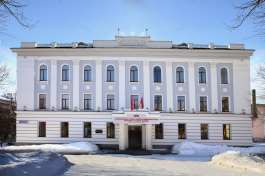 Тезисы доклада (выступления) в объеме до пяти полных страниц представляются в Оргкомитет до 20 февраля 2017 г.в электронном виде по адресу: zhukova8@bk.ruУстановки:Формат doc или rtf. Шрифт Times New Roman, 14 кегль, межстрочный пробел – 1,5 интервала; поля по 2 см по периметру страницы, абзацный отступ – 1,25 см.Не использовать табуляций, автоматических списков. Перед публикацией все статьи проверяются программой Антиплагиат. К публикации принимаются статьи с уникальностью текста не менее 50%.Структура тезисов и докладов должна быть следующей:- УДК;- инициалы и фамилия автора (или авторов) должны быть напечатаны в  правом верхнем углу строчными буквами (начиная  с прописных) с указанием степени и звания, названия организации, e-mail;- через 2 интервала печатается название тезисов или доклада посредине строки прописными буквами;- через 1,5 интервала на русском языке печатается аннотация и ключевые слова;- через 1,5 интервала на английском языке печатается аннотация и ключевые слова;- через 1,5 интервала печатается текст тезисов или доклада.- список использованной литературы по ГОСТ7.1- 84 обязателен.Тексты статей, оформленные с нарушением требований, рассматриваться не будут.Заявка на участие в конференцииФамилия, имя, отчествоМесто работыДолжностьУченая степеньУченое званиеАдресКонтактный телефонe-mailТема выступления (если планируется) или статьиТехнические средства, необходимые для выступления